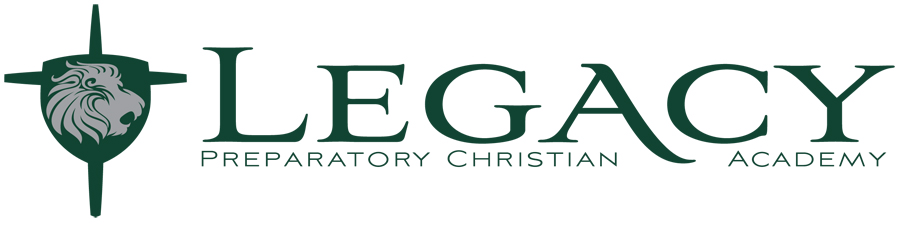 	TEACHER RECOMMENDATION FORMApplicant’s Name: 					  	Applying to Grade: 			How long have you known the applicant? 										In what capacity do you know the applicant? 										What adjectives come to mind when you think of this applicant? 							Please check the appropriate rating below:Has outside help been recommended?			Yes			NoHas outside help been given?			Yes			NoPlease comment briefly on the following:Applicant’s social and/or emotional development as compared with is/her peers: 					Applicant’s greatest strengths: 											Applicant’s limitations, disabilities, or special needs: 									Parental expectations, support, and attitude toward child: 								Parental expectations and support of school: 										Additional comments: 											The student has been enrolled in this school for 		 years.  I have known this student for 		 years.Teacher’s Name: 				 Position: 						Teacher’s Signature: 				  Date: 							School: 				  Address: 						Thank you for completing this recommendation form.  All information will be considered strictly confidential.  Please mail or email this form directly to the school office:   		Legacy Preparatory Christian Academy	9768 Research Forest Drive								The Woodlands, TX  77354								admissions@legacypca.org 								Phone:  936-337-2000SuperiorGoodAverageBelow AveragePoorSOCIAL DEVELOPMENTAttention SpanAbility to Follow DirectionsAbility to Complete TasksAbility to Work in a GroupAttitude Toward TeachersAttitude Toward PeersConfidenceAbility to CommunicateAssumption of ResponsibilityConductACADEMIC PERFORMANCEReading SkillsWriting SkillsLanguage AbilityMath – Facts & ComputationMath – Problem Solving SkillsWork EthicOrganizational SkillsFAMILYSupports Child and His/Her NeedsSupports School and TeacherAttendanceHealth